Phần đáp án câu trắc nghiệm: Tổng câu trắc nghiệm: 40.SỞ GD&ĐT ĐẮK LẮKTRƯỜNG THPT NGÔ GIA TỰĐÁP ÁN THI THỬ TỐT NGHIỆP 
NĂM HỌC 2021-2022MÔN SINH HỌC – Khối lớp 12 Thời gian làm bài : 50 phút 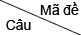 00100200300400500600700881[0.25] A[0.25] C[0.25] A[0.25] D[0.25] A[0.25] B[0.25] C[0.25] D82[0.25] A[0.25] D[0.25] C[0.25] D[0.25] C[0.25] A[0.25] A[0.25] B83[0.25] B[0.25] D[0.25] D[0.25] C[0.25] B[0.25] B[0.25] C[0.25] B84[0.25] D[0.25] B[0.25] D[0.25] C[0.25] A[0.25] D[0.25] D[0.25] C85[0.25] D[0.25] C[0.25] B[0.25] A[0.25] D[0.25] C[0.25] B[0.25] A86[0.25] C[0.25] C[0.25] B[0.25] B[0.25] A[0.25] D[0.25] A[0.25] C87[0.25] B[0.25] B[0.25] C[0.25] C[0.25] D[0.25] C[0.25] D[0.25] D88[0.25] B[0.25] A[0.25] C[0.25] C[0.25] C[0.25] D[0.25] D[0.25] D89[0.25] D[0.25] A[0.25] A[0.25] A[0.25] A[0.25] D[0.25] B[0.25] D90[0.25] A[0.25] C[0.25] A[0.25] B[0.25] D[0.25] C[0.25] C[0.25] B91[0.25] B[0.25] C[0.25] C[0.25] D[0.25] C[0.25] C[0.25] D[0.25] B92[0.25] C[0.25] B[0.25] B[0.25] B[0.25] C[0.25] A[0.25] A[0.25] A93[0.25] B[0.25] B[0.25] B[0.25] A[0.25] D[0.25] A[0.25] C[0.25] D94[0.25] A[0.25] C[0.25] D[0.25] A[0.25] A[0.25] B[0.25] B[0.25] B95[0.25] D[0.25] C[0.25] C[0.25] C[0.25] D[0.25] B[0.25] C[0.25] C96[0.25] A[0.25] A[0.25] C[0.25] D[0.25] D[0.25] D[0.25] C[0.25] C97[0.25] D[0.25] D[0.25] A[0.25] A[0.25] B[0.25] C[0.25] B[0.25] B98[0.25] B[0.25] B[0.25] A[0.25] C[0.25] C[0.25] C[0.25] D[0.25] A99[0.25] C[0.25] B[0.25] B[0.25] B[0.25] D[0.25] A[0.25] A[0.25] A100[0.25] A[0.25] A[0.25] B[0.25] D[0.25] B[0.25] D[0.25] D[0.25] D101[0.25] A[0.25] D[0.25] D[0.25] D[0.25] C[0.25] A[0.25] B[0.25] B102[0.25] C[0.25] C[0.25] A[0.25] C[0.25] B[0.25] D[0.25] D[0.25] A103[0.25] C[0.25] C[0.25] D[0.25] A[0.25] D[0.25] D[0.25] B[0.25] A104[0.25] B[0.25] A[0.25] A[0.25] B[0.25] D[0.25] B[0.25] B[0.25] D105[0.25] A[0.25] D[0.25] D[0.25] C[0.25] C[0.25] B[0.25] A[0.25] C106[0.25] D[0.25] B[0.25] D[0.25] B[0.25] C[0.25] D[0.25] D[0.25] A107[0.25] B[0.25] D[0.25] B[0.25] A[0.25] B[0.25] A[0.25] C[0.25] D108[0.25] A[0.25] C[0.25] B[0.25] C[0.25] A[0.25] D[0.25] C[0.25] C109[0.25] C[0.25] A[0.25] A[0.25] B[0.25] A[0.25] A[0.25] D[0.25] D110[0.25] B[0.25] A[0.25] C[0.25] A[0.25] C[0.25] B[0.25] B[0.25] B111[0.25] C[0.25] B[0.25] B[0.25] D[0.25] B[0.25] C[0.25] C[0.25] C112[0.25] A[0.25] D[0.25] B[0.25] D[0.25] B[0.25] B[0.25] C[0.25] A113[0.25] C[0.25] C[0.25] D[0.25] B[0.25] C[0.25] A[0.25] D[0.25] A114[0.25] D[0.25] A[0.25] A[0.25] B[0.25] D[0.25] C[0.25] A[0.25] C115[0.25] C[0.25] B[0.25] A[0.25] A[0.25] A[0.25] D[0.25] A[0.25] B116[0.25] B[0.25] A[0.25] D[0.25] A[0.25] A[0.25] A[0.25] D[0.25] B117[0.25] C[0.25] D[0.25] C[0.25] B[0.25] B[0.25] A[0.25] D[0.25] A118[0.25] C[0.25] D[0.25] D[0.25] D[0.25] D[0.25] B[0.25] A[0.25] C119[0.25] A[0.25] A[0.25] A[0.25] C[0.25] B[0.25] C[0.25] B[0.25] C120[0.25] C[0.25] C[0.25] C[0.25] D[0.25] A[0.25] B[0.25] C[0.25] B